CARDÁPIO IMA 30/03 a 03/04          OBS: 1) O cardápio poderá sofrer alterações devido à entrega da matéria-prima pelos fornecedores, sazonalidade e aceitação das crianças. 2) O arroz integral      será servido com 50% arroz parboilizado e 50% arroz integral. 3) Os chá servidos serão dos seguintes sabores: camomila, erva-doce, erva-cidreira, melissa, maçã e hortelã. 4) As  sopas para os bebês serão amassadas. 5) No dia que não houver oferta de bebida será servido água.                                                                 CARDÁPIO IMA 06/04 a 10/04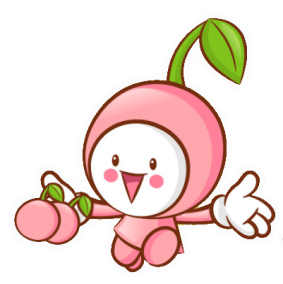 OBS: 1) O cardápio poderá sofrer alterações devido à entrega da matéria-prima pelos fornecedores, sazonalidade e aceitação das crianças. 2) O arroz integral      será servido com 50% arroz parboilizado e 50% arroz integral. 3) Os chá servidos serão dos seguintes sabores: camomila, erva-doce, erva-cidreira, melissa, maçã e hortelã. 4) As  sopas para os bebês serão amassadas. 5) No dia que não houver oferta de bebida será servido água. CARDÁPIO IMA 13/04 a 17/04OBS: 1) O cardápio poderá sofrer alterações devido à entrega da matéria-prima pelos fornecedores, sazonalidade e aceitação das crianças. 2) O arroz integral      será servido com 50% arroz parboilizado e 50% arroz integral. 3) Os chá servidos serão dos seguintes sabores: camomila, erva-doce, erva-cidreira, melissa, maçã e hortelã. 4) As  sopas para os bebês serão amassadas. 5) No dia que não houver oferta de bebida será servido água.  CARDÁPIO IMA 20/04 a 24/04OBS: 1) O cardápio poderá sofrer alterações devido à entrega da matéria-prima pelos fornecedores, sazonalidade e aceitação das crianças. 2) O arroz integral      será servido com 50% arroz parboilizado e 50% arroz integral. 3) Os chá servidos serão dos seguintes sabores: camomila, erva-doce, erva-cidreira, melissa, maçã e hortelã. 4) As  sopas para os bebês serão amassadas. 5) No dia que não houver oferta de bebida será servido água.CARDÁPIO IMA 27/04 a 30/04OBS: 1) O cardápio poderá sofrer alterações devido à entrega da matéria-prima pelos fornecedores, sazonalidade e aceitação das crianças. 2) O arroz integral      será servido com 50% arroz parboilizado e 50% arroz integral. 3) Os chá servidos serão dos seguintes sabores: camomila, erva-doce, erva-cidreira, melissa, maçã e hortelã. 4) As  sopas para os bebês serão amassadas. 5) No dia que não houver oferta de bebida será servido água.    REFEIÇÕESSEGUNDA-FEIRATERÇA-FEIRAQUARTA-FEIRAQUINTA-FEIRA            SEXTA-FEIRALANCHE DA MANHÃBiscoito salgadoCháPão de leite com requeijãoSuco de laranja com cenouraBanana em rodelas com farinha lácteaCháBiscoito de leiteSuco de maracujáFERIADOIsento de lactose e ovoBiscoito Maisena NinfaCháPão caseiro com margarina Becel OriginalSuco de laranja com cenouraBananaCháBiscoito Maria NinfaSuco de maracujáFERIADOBebêsPera argentina raspadinhaMaçã argentina raspadinhaPapa de mamão papaiaBanana branca amassadaFERIADOALMOÇOIscas de carne ensopada com batatas e cenouraArroz integral /FeijãoFarofaSalada de beterrabaSuco de laranjaFrango ao molho vermelhoArroz/FeijãoPolentaSalada de pepinoSuco de acerolaCarne bovina no fornoArroz/FeijãoMacarrão ao molho de tomateSalada de cenouraSuco de limãoPeixe Arroz/FeijãoPurê de batataSalada de tomateSuco de abacaxiFERIADOIsento de lactose e ovoIscas de carne+Arroz integral+Feijão+Beterraba+Suco de laranjaFrango +Arroz+Feijão+Polenta + Pepino+Suco de acerolaCarne assada+Arroz+Feijão+ CenouraSuco de limãoPeixe ensopadinho + Arroz + Feijão+ Batata cozida+ Tomate + Suco de abacaxiFERIADOBebêsPapa de cenoura, chuchu e batata com molho de carnePolenta cremosa com abobrinha e molho de frangoSopa de lentilha com carne magra e cenouraPapa de batata e abóbora com caldo de feijãoFERIADOLANCHE DA TARDEPão francês com queijoSuco de abacaxi com hortelãFrutas picadas(3 variedades)IogurteRosquinha de polvilhoSuco de mangaSalada de frutas regada com suco de laranjaFERIADOIsento de lactose e ovoPão francês com margarina Becel OriginalSuco de abacaxi com hortelãFrutas picadas(3 variedades)Iogurte sem lactosePão caseiro com margarina BecelSuco de mangaSalada de frutas regada com suco de laranjaFERIADOBebêsMaçã argentina raspadinhaPera argentina raspadinhaPapa de banana branca com farinha de aveiaPapa de mangaFERIADOJANTARSopa de frango com macarrão de letrinhas, brócolis e cenouraPurê misto de abóbora e batata com carne moída ensopadinhaRisoto (arroz com frango e legumes)Espaguete à bolonhesaFERIADOIsento de lactose e ovoSopa de frango com macarrão de letrinhas, brócolis e cenouraPurê misto de abóbora e batata com carne moída ensopadinhaRisoto (arroz com frango e legumes)Espaguete sêmola  com carne moídaFERIADOBebêsSopa de frango com macarrão de letrinhas, brócolis e cenouraPurê misto de abóbora e batata com carne moída ensopadinhaPapa de risotoAletria com molho de carneFERIADO    REFEIÇÕESSEGUNDA-FEIRATERÇA-FEIRAQUARTA-FEIRAQUINTA-FEIRASEXTA-FEIRALANCHE DA MANHÃBiscoitos sortidosLeite batido com frutaPão integral com requeijãoSuco abacaxi com hortelãMaçã e banana picadas com canela em pó e farinha de aveiaBolo de laranjaChá Frutas picadas (3 variedades)IogurteIsento de lactose e ovoBiscoito Maisena NinfaLeite sem lactose batido com bananaPão caseiro com margarina BecelSuco de abacaxi com hortelãMaçã e banana picadas com canela em pó e farinha de aveiaPão caseiro com geléiaCháFrutas picadas (3 variedades)Iogurte sem lactoseBebêsMaçã argentina raspadinhaPera argentina raspadinhaPapa de mangaPapa de abacate com farinha de aveiaPapa de mamão papaia com banana brancaALMOÇOCarne moída ensopadaArroz/FeijãoSalada de repolhoSuco de laranja Frango assadoArroz/FeijãoMaionese de cenoura, chuchu, vagem e batataSuco de limão Bife aceboladoArroz integral/FeijãoMacarrão com molho de tomateSalada verde (alface crespa e americana) Suco de abacaxiCubinhos de carne suína ao molho de ervilhasArroz/FeijãoBatata doceSalada de cenoura cozidaSuco de laranja com limãoCarne de panela Arroz integral/FeijãoAipim picadinho soutêSalada de beterrabaSuco de maracujáIsento de lactose e ovo Carne moída+Arroz+Feijão + +RepolhoSuco de laranja Frango assado+ Arroz+ Feijão+ Legumes cozidos+ Suco de limãoBife+Arroz integral+Feijão +AlfaceSuco de abacaxiCarne suína +Arroz+Feijão+ Batata doce+Suco de laranja com limãoCarne de panela+Aipim+ Arroz integral+Feijão+Repolho+Suco de limãoBebêsCreme de abóbora  e chuchu com molho de carneLegumes amassados com caldo de feijão e frango desfiadoPapa de arroz integral com caldo de feijão e abobrinhaBatata doce amassada com cenoura, ervilha e molho de carnePapa de aipim com chuchu e molho de carneLANCHE DA TARDEPão pulmann com patê caseiroSuco de maracujáFrutas picadas (3 variedades)Chá Rosquinha de polvilhoSuco de laranja com cenouraFruta picadas (maçã, mamão e banana) com farinha lácteaBolo de cenouraChá geladoIsento de lactose e ovoPão caseiro com margarina BecelSuco de maracujáFrutas picadas (3 variedades)Chá Biscoito Maisena NinfaSuco de laranja com cenoura Fruta picadas (maçã, mamão e banana)Biscoito Maria NinfaChá geladoBebêsPera argentina raspadinhaBanana branca amassadaPapa de mamão papaiaMaçã argentina raspadinhaPapa de melãoJANTARMassa ao molho de frango desfiado com couve-flor e cenouraPolenta à bolonhesaSopa de frango com macarrão de conchinhas, vagem e abóboraArroz carreteiro (arroz com carne moída e legumes)Pizza caseira Isento de lactose e ovoMacarrão de sêmola ao molho de frango desfiado  com  couve-flor e cenoura  Polenta à bolonhesaSopa de frango com macarrão de sêmola vagem e abóboraArroz carreteiro (arroz com carne moída e legumes)Canja (sopa de arroz com frango e legumes)BebêsAletria ao molho de frango desfiado  com  couve-flor e cenouraPolenta à bolonhesaSopa de frango com macarrão de conchinhas, vagem e abóboraPapa de arroz carreteiroCanja (sopa de arroz com frango e legumes)    REFEIÇÕESSEGUNDA-FEIRATERÇA-FEIRAQUARTA-FEIRAQUINTA-FEIRASEXTA-FEIRALANCHE DA MANHÃBiscoito de leiteChá Pão de leite com geleiaSuco de abacaxi com hortelã Frutas picadas (3 variedades)CháPão pulmann com requeijão Suco de maracujáSalada de frutas regadas com suco de laranjaIsento de lactose e ovoBiscoito Maisena NinfaChá Pão caseiro com geleiaSuco de abacaxi com hortelãFrutas picadas (3 variedades)CháPão caseiro com margarina BecelSuco de maracujáSalada de frutas regadas com suco de laranjaBebêsPera argentina raspadinhaMaçã argentina raspadinhaPapa de mamão papaia Papa de banana branca com mamão papaiaPapa de banana branca ALMOÇOCarne moída ao molho de calabresa e cenouraArroz integral/FeijãoSalada de pepinoSuco de laranjaEnroladinho de carneArroz/FeijãoMacarrão com tempero verdeSalada de cenoura raladaSuco de limão Peito de frango aceboladoArroz/FeijãoLegumes cozidos com tempero verde (brócolis, couve-flor e cenoura)Suco de abacaxiBolo de carne assado enriquecido com farinha de aveiaArroz/FeijãoVagem ensopadinhaSalada de beterrabaSuco de laranja com cenouraEscabeche de peixeArroz integral/FeijãoMacarroneseSuco de limãoIsento de lactose e ovoCarne moída+Arroz integral+FeijãoRepolho refogado+PepinoSuco de laranjaEnroladinho de carne+Arroz+Feijão+ cenoura+Suco de maracujá Frango acebolado+Arroz+ Feijão +Legumes cozidosSuco de abacaxiCarne moída+ Arroz+Feijão+ Beterraba+ Suco de laranja com cenouraPeixe ensopadinho + Arroz integral+Feijão+Suco de limãoBebêsPapa de batata, cenoura e repolho com molho de carneArroz papa com abobrinha e molho de carnePapa cenoura, couve flor e batata com caldo de feijãoSopa de carne com macarrão e legumesCreme de abóbora com caldo de feijãoLANCHE DA TARDEPão francês com queijoSuco de maracujáBanana em rodelas com farinha de aveiaCháPão caseiro com requeijãoSuco de laranja com couveFrutas picadas (3 variedades)IogurteBolo de cocoCháIsento de lactose e ovoPão francês com geléiaSuco de maracujáBanana em rodelas com farinha de aveiaCháPão caseiro com margarina Becel originalSuco de laranja com couveFrutas picadas (3 variedades)Iogurte sem lactoseBiscoito Maizena NinfaCháBebêsMaçã argentina raspadinhaPera argentina raspadinhaPapa de banana brancaMaçã argentina raspadinhaMamão papaia amassado com farinha de aveiaJANTARSopa de frango com arroz, cenoura raladinha e vagem picadinhaMacarrão de conchinha com cubinhos de peito de frango ao molho com brócolis trituradoPolenta à bolonhesaRisoto (arroz com frango e legumes)Purê de batata com carne moída ensopadaIsento de lactose e ovoSopa de frango com arroz, cenoura raladinha e vagem picadinhaMacarrão de sêmola com cubinhos de peito de frango ao molho com brócolis trituradoPolenta à bolonhesaRisoto (arroz com frango e legumes)Purê de batata sem leite com carne moída ensopada BebêsSopa de frango com arroz, cenoura raladinha e vagem picadinhaMacarrão de conchinha com cubinhos de peito de frango ao molho com brócolis trituradoPolenta com molho de carnePapa de risotoPapa de batata e cenoura com molho de carne    REFEIÇÕESSEGUNDA-FEIRA PLANTÃOTERÇA-FEIRAQUARTA-FEIRAQUINTA-FEIRASEXTA-FEIRACAFÉ DA MANHÃBiscoitos sortidosChá de frutasFERIADORosquinha de pouvilho Suco de laranja com couveFrutas (3 variedades)Chá FFESTA DOS ANIVERSARIANTESIsento de lactose e ovoBiscoito Maria NinfaChá FERIADOBiscoito Maisena NinfaSuco de laranja com couveFrutas (3 variedades)CháFFESTA DOS ANIVERSARIANTESBebêsMaçã argentina raspadinhaFERIADOPapa de banana branca  Papa de abacate com farinha de aveiaPapa de mangaALMOÇOCarne moída ensopada com legumesSalada de beterraba  Suco de abacaxiFERIADOPicadinho de carneArroz/FeijãoFarofa com cenoura raladinhaSalada de Couve-florSuco de limão Frango ensopadoArroz integral/FeijãoBatata palhaSalada de tomate e pepinoSuco de laranja com cenouraCarne suína assadaArroz/FeijãoMaionese de batata doceSalada de beterrabaSuco de abacaxiIsento de lactose e ovoCarne moída+Macarrão de sêmola+ beterraba+ Suco de abacaxiFERIADOPicadinho de carne+Arroz+Feijão+Couve-flor+Suco de limão Frango ensopado +Arroz integral+Feijão+ Batata palha + Tomate e pepino+Suco de laranja com cenouraCarne supina + Arroz+Feijão+ batata doce+ beterraba+ Suco de abacaxiBebêsPapa de massa com beterraba e molho de carneFERIADOPirão de feijãoSopa de frango com macarrão e legumes  Purê de batata doce com beterraba e caldo de feijão  LANCHE DA TARDEBiscoitos sortidosSuco de laranja FERIADOSalada de frutasCháPão de leite com  geléiaSuco de maracujáFFESTA DOS ANIVERSARIANTESIsento de lactose e ovoBiscoito maisena NinfaSuco de laranjaFERIADOSalada de frutasCháPão caseiro  com  geléiaSuco de maracujáFFESTA DOS ANIVERSARIANTESBebêsPera argentina raspadinhaFERIADOPapa de mamão papaia Papa de mamão papaia com banana brancaMaçã argentina raspadinhaJANTARCanja (sopa de frango com arroz e legumes)FERIADOPolenta ao molho de frango desfiadoEspaguete à bolonhesaSopa de carne com macarrão de letrinhas, vagem e cenouraIsento de lactose e ovoCanja (sopa de frango com arroz e legumes)FERIADOPolenta ao molho de frango desfiadoEspaguete de sêmola  à bolonhesaSopa de carne com macarrão de sêmola, vagem e cenouraBebêsCanja (sopa de frango com arroz e legumes)FERIADOPolenta ao molho de frango desfiadoAletria com molho de carne com legumesSopa de carne com macarrão de letrinhas, vagem e cenoura    REFEIÇÕESSEGUNDA-FEIRA TERÇA-FEIRAQUARTA-FEIRAQUINTA-FEIRASEXTA-FEIRACAFÉ DA MANHÃRosquinha de polvilhoSuco de laranjaPão caseiro  com requeijãoSuco de abacaxi com hortelãBanana em rodelas com farinha lácteaIogurteBolo de cenouraCháIsento de lactose e ovoBiscoito Maisena NinfaSuco de laranjaPão caseiro com margarina Becel OriginalSuco de abacaxi com hortelã BananaIogurte sem lactoseBiscoito Maria NinfaCháBebêsPera argentina raspadinhaMaçã argentina raspadinhaPapa de mamão papaiaBanana branca amassadaALMOÇOIscas de carne ensopada com cenouraArroz/FeijãoSalada de beterrabaSuco de limãoFrango enfarofadoArroz integral/FeijãoEspaguete ao molho vermelhoSalada de repolhoSuco de maracujáBife aceboladoArroz/FeijãoBolinho de arroz com espinafreSalada de alfaceSuco de abacaxi com hortelãFrango assado com batatasArroz integral/FeijãoCreme de milhoSalada de tomateSuco de laranja com couveIsento de lactose e ovoIscas de carne+Arroz+Feijão+ Purê de abóbora+ Beterraba+Suco de limãoFrango +Arroz integral+Feijão+ Repolho+Suco de maracujáBife+Arroz+Feijão+ alfaceSuco de abacaxi com hortelãFrango assado + Arroz + Feijão+ + Tomate + Suco de laranja com couveBebêsPapa de batata, abóbora e beterraba com molho de carneAletria ao molho vermelho com caldo de feijãoSopa de lentilha com carne magra e cenouraPapa de batata e chuchu com caldo de feijãoLANCHE DA TARDEPão francês com geléia de frutasSuco de maracujáFrutas picadas(3 variedades)Chá Biscoito de leiteSuco de laranja com cenouraBanana e maçã com canela em pó e farinha de aveiaCháIsento de lactose e ovoPão francês com geleiaSuco de maracujáFrutas picadas(3 variedades)CháBiscoito Maisena NinfaSuco de laranja com cenouraBanana e maçã com canela em pó e farinha de aveiaCháBebêsMaçã argentina raspadinhaPera argentina raspadinhaPapa de banana branca com farinha de aveiaPapa de mamão papaiaJANTARArroz com frango desfiado ao molho vermelhoPolenta ao molho de carne moídaPizza caseira Parafuso integral à bolonhesaIsento de lactose e ovoArroz com frango desfiado ao molho vermelhoPolenta ao molho de carne moídaCanja (sopa de arroz com frango e legumes)Parafuso sêmola com integral com carne moídaBebêsArroz com frango desfiado ao molho vermelhoPolenta ao molho de carne moídaCanja (sopa de arroz com frango e legumes)Aletria com molho de carne e abobrinha